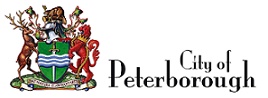 Museum and Archives Advisory Committee MinutesJanuary 10, 2019Present		Debbie Flieler			Jodi Aoki			Karen Carter-Edwards			Linda LumsdenClaude Dufresne			Gayle McIntyre, Chair			Ken Brown			Councillor ParnellRegrets		Ann SullivanStaff			Kendra Sedgwick, Committee Coordinator			Susan Neale, Museum Director			Faryn Stanley, Museum Education OfficerCall to OrderThe meeting was called to order by Gayle McIntyre, Chair, in the Fine Annex, Peterborough Museum & Archives, at 5:00 p.m.Confirmation of MinutesMoved by Claude DufresneThat the Museum & Archives Advisory Committee minutes of November 8, 2018 be approved.Carried
Consent Agenda - 5.b.,  5.c.Moved by Karen Carter-EdwardsThat items 5.b. and 5.c. be approved as part of the Consent Agenda.Carried
Reports and CommunicationsPeterborough Museum & Archives: Policy Manual 2019 (Draft)Report MAAC19-002Moved by Karen Carter-EdwardsThat the Museum & Archives Advisory Committee approve the recommendation outlined in Report MAAC19-002, dated January 10, 2019, of the Museum Director, as follows:That the Peterborough Museum & Archives Policy Manual 2019 (Draft), attached as Appendix A, be approved.Carried
Peterborough Museum & Archives: Report on ActivitiesReport MAAC19-003Moved by Karen Carter-EdwardsThat the Museum & Archives Advisory Committee approve the recommendation outlined in Report MAAC19-003, dated January 10, 2019, of the Museum Director, as follows:That the Museum Director’s report on the upcoming activities of the Peterborough Museum & Archives be received for information.CarriedPeterborough Museum & Archives: Summer Programming InitiativesReport MAAC19-001Moved by Councillor ParnellThat the Museum & Archives Advisory Committee approve the recommendation outlined in Report MAAC19-001, dated January 10, 2019, of the Museum Director, as follows:That the Committee receive the presentation by the Museum Education Officer for information.Carried
Next Meeting - February 7, 2019The Chair indicated that the next meeting is scheduled for February 7, 2019.Other BusinessThere were no items of Other Business.AdjournmentMoved by Debbie FlielerThat this meeting adjourn at 6:14 p.m.Carried
Kendra SedgwickCommittee CoordinatorGayle McIntyreChair